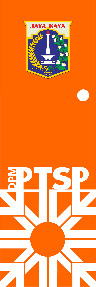 		Bidang KesehatanChecklist PersyaratanKelengkapan Berkas:CatatanKet : Mohon memberi catatan apabila pemohon datang lebih dari satu kali atau mengalami hambatan dalam langkah prosedurNo.                /Izin Praktik Fisioterapis (di Fasilitas Kesehatan)KewenanganKecamatanPengertianBukti tertulis pemberian kewenangan untuk menjalankan pekerjaan Fisioterapi pada Fasilitas Pelayanan Kesehatan.Dasar HukumKeputusan Menteri Kesehatan Nomor 80 Tahun 2013 tentang Penyelenggaraan Pekerjaan dan Praktik FisioterapisDiajukan Melalui WebJakevoNoPersyaratanAdaTidakada1Menginput Formulir Izin Praktik Fisioterapis (di Fasilitas Kesehatan) secara elektronik melalui jakevo.jakarta.go.id2Identitas Pemohon/Penanggung Jawab (Scan Asli)WNI : Kartu Tanda Penduduk (e-KTP)3Jika dikuasakanSurat kuasa di atas kertas bermaterai sesuai peraturan yang berlaku dan KTP-el orang yang diberi kuasa4Ijazah  (Scan Asli)5Surat Tanda Registrasi (STR) yang masih berlaku (Scan yang dilegalisasi), jika e-STR (lampiran Scan Asli)6Surat Pernyataan memiliki tempat kerja/praktik di fasilitas kesehatan (bermaterai sesuai peraturan yang berlaku)7Rekomendasi dari organisasi profesi di wilayah tempat praktik8Surat keterangan sehat dari dokter yang memiliki Surat Izin Praktik9Surat keterangan dari pimpinan sarana pelayanan kesehatan yang menyatakan bekerja pada sarana yang bersangkutan10Surat pernyataan akan mentaati peraturan yang berlaku dan melaksanakan etika profesi (bermaterai sesuai peraturan yang berlaku)11Izin Sarana :Izin Operasional / Sertifikat Standar yang telah terverifikasi untuk sarana kesehatan perpanjanganNIB dan Sertifikat Standar belum terverifikasi untuk sarana kesehatan baru12Pasfoto berwarna terbaru ukuran 4x6 cm sebanyak 3 (tiga) lembarNoLangkah ProsedurTgl DiterimaTgl PenyelesaianParaf1Front Office2Tim TeknisSurvey / Tidak Survey3Kasubag TU4Kepala Unit PTSP5Petugas penomeran6Front OfficeWaktu PenyelesaianBiaya RetribusiMasa Berlaku3 Hari Kerja-Sesuai STR